Number Cards (1–10)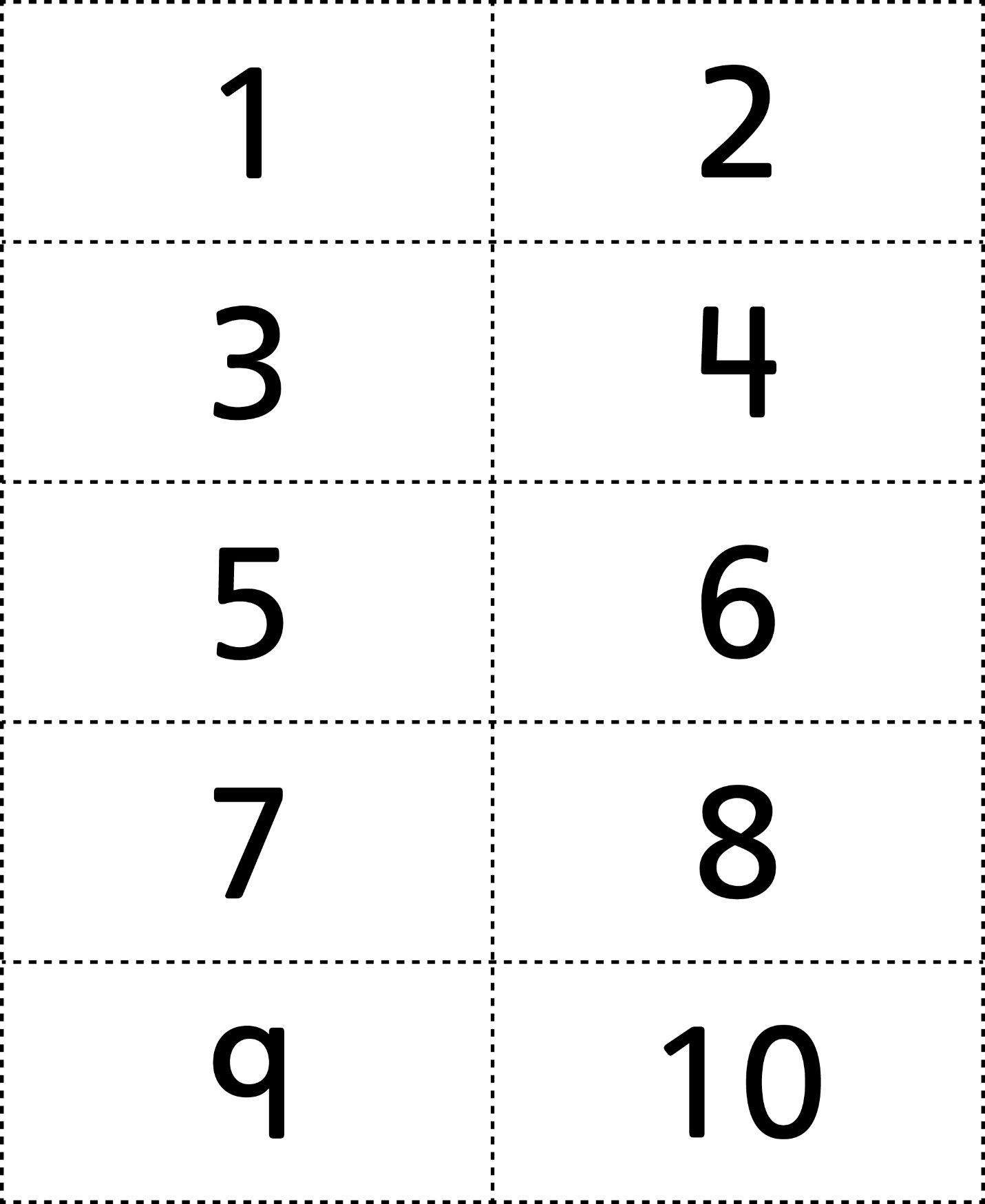 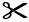 Number Cards (11–20)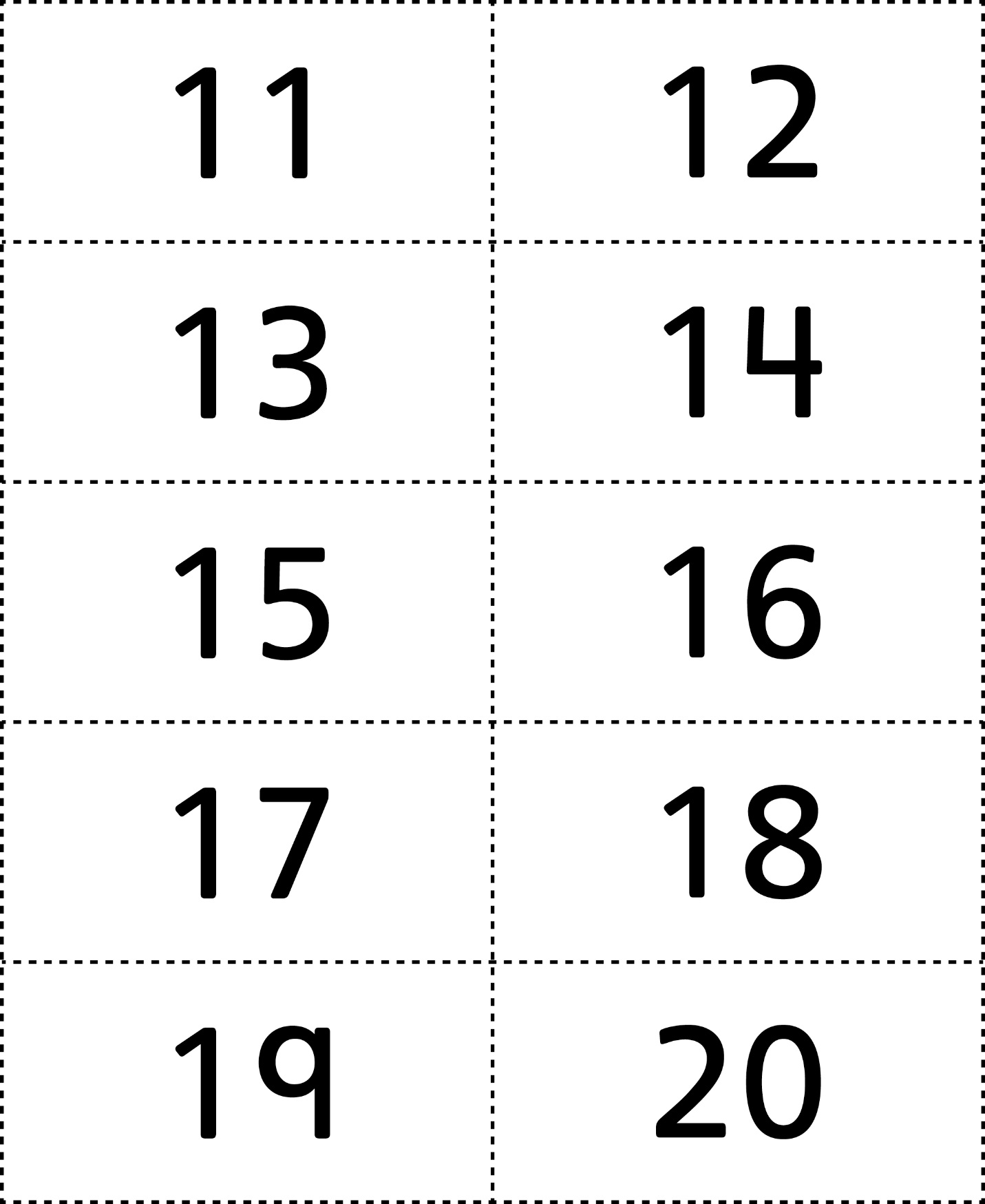 Number Cards (21–30)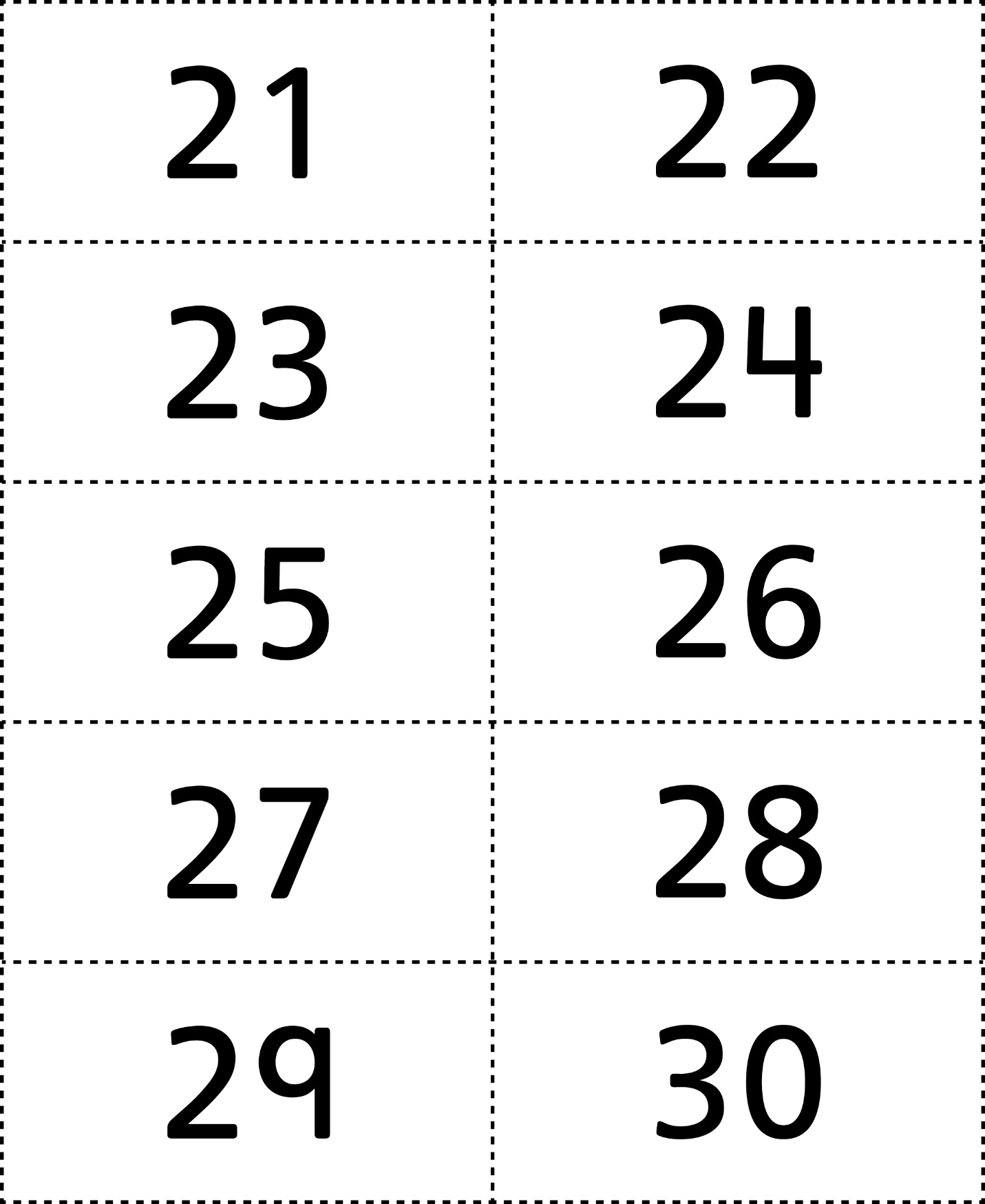 Number Cards (31–40)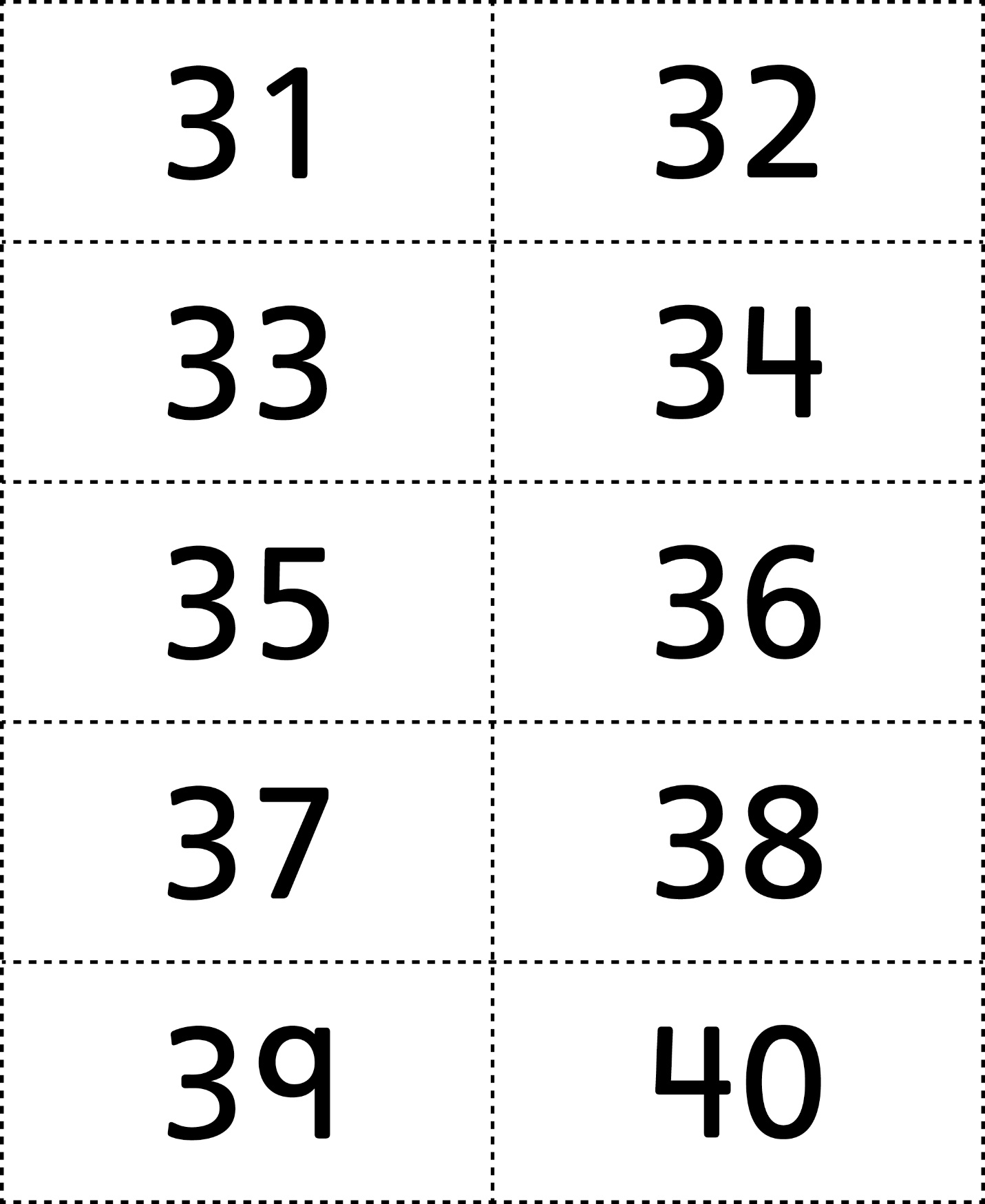 Number Cards (41–50)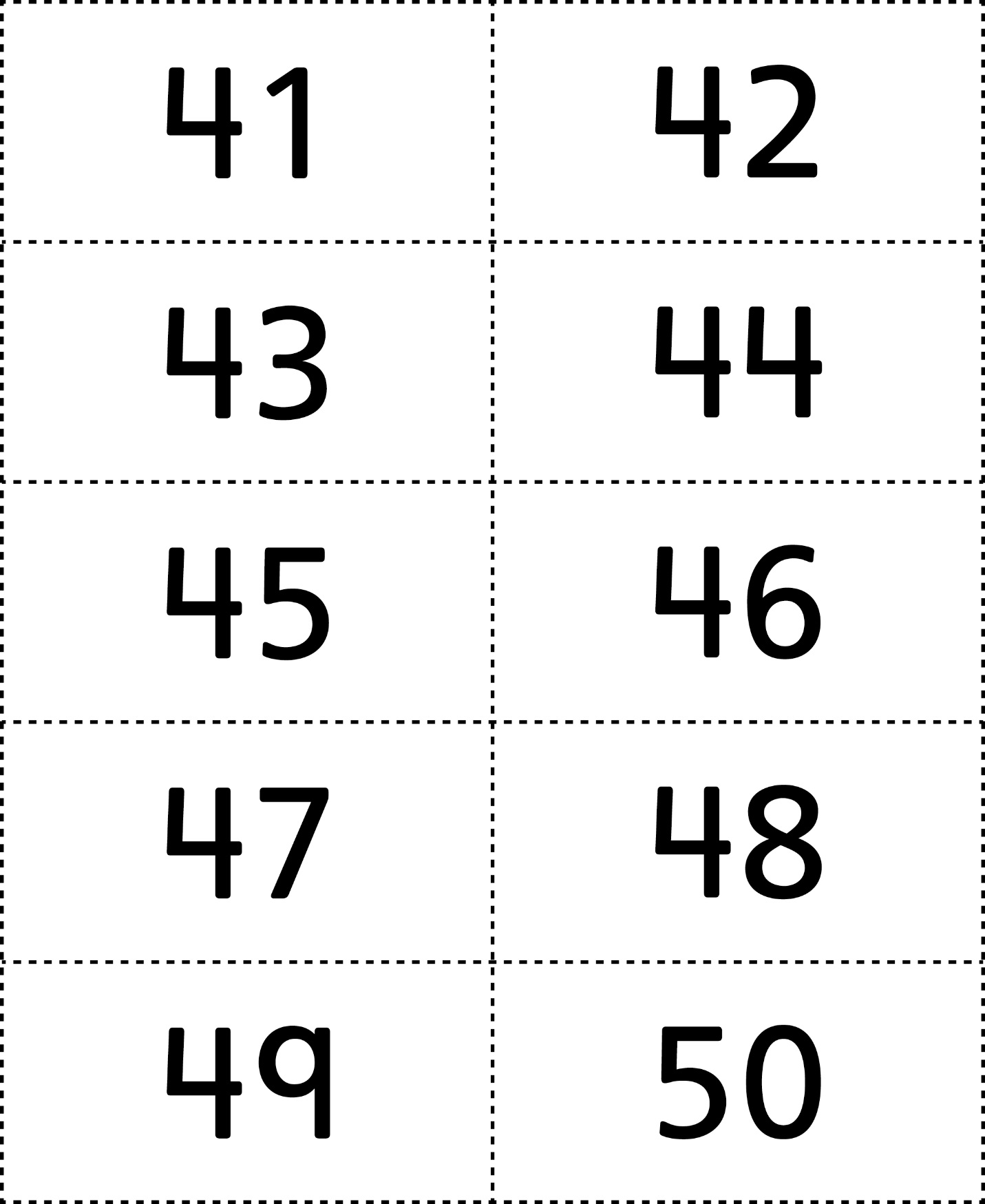 Number Cards (51–60)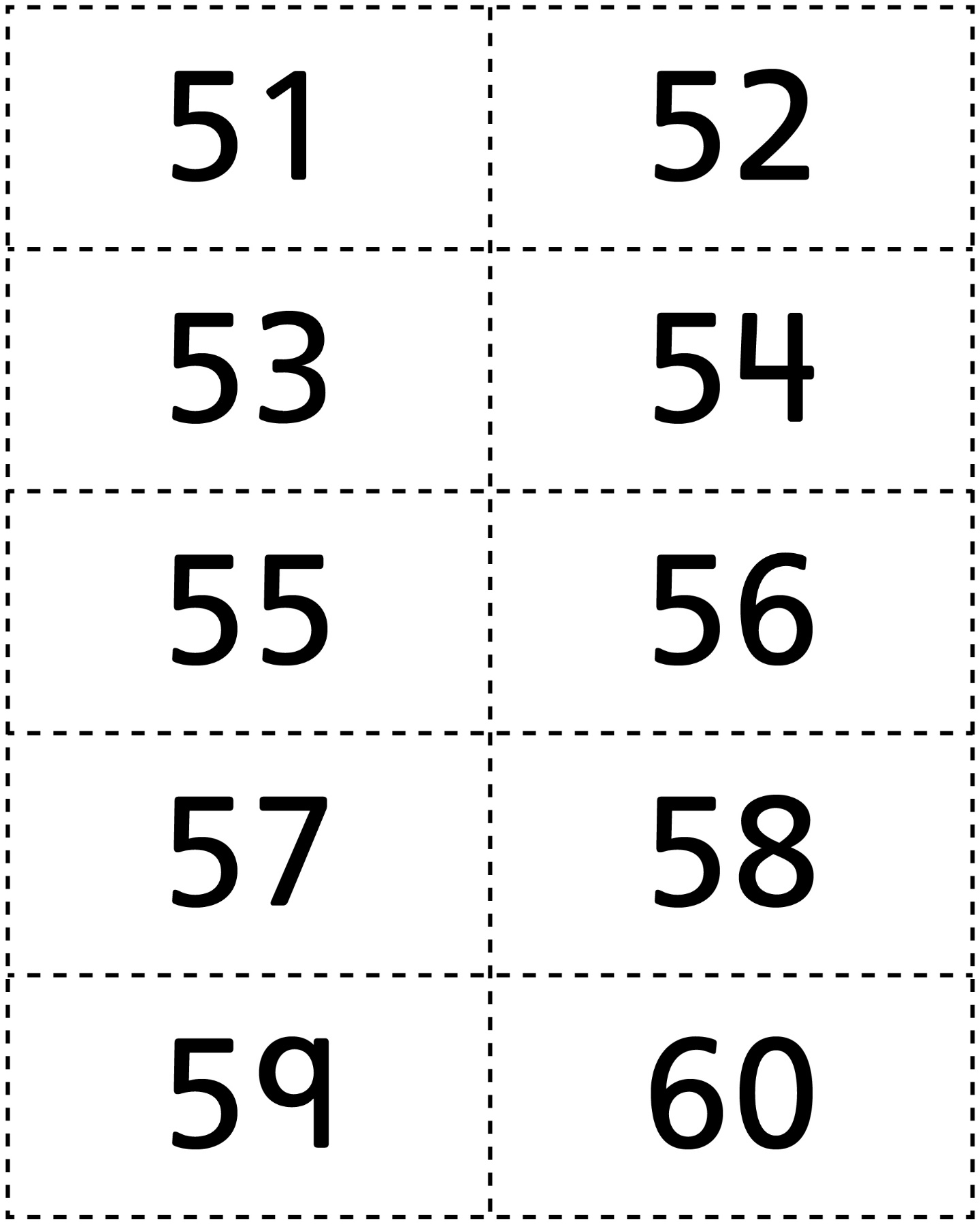 Number Cards (61–70)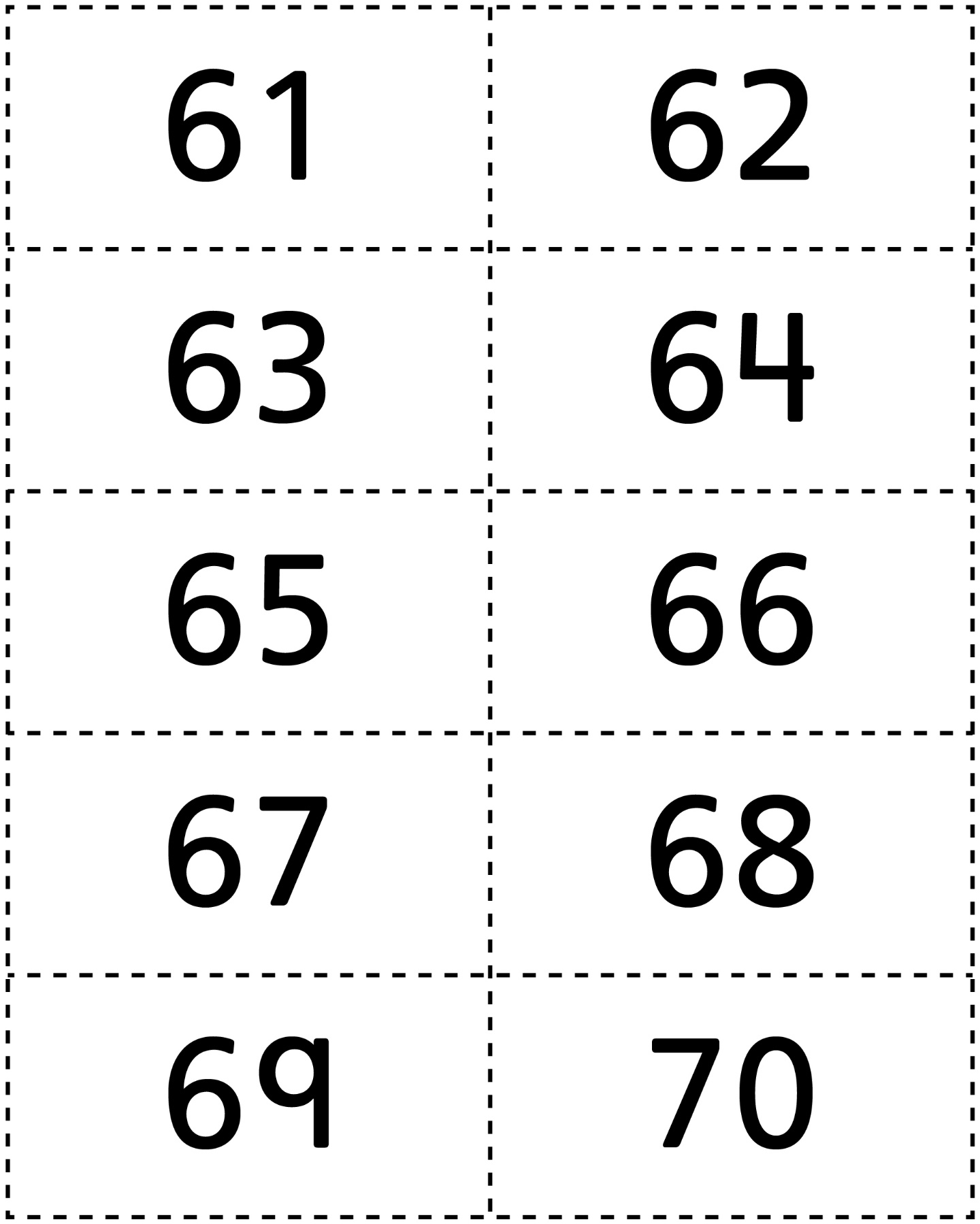 Number Cards (71–80)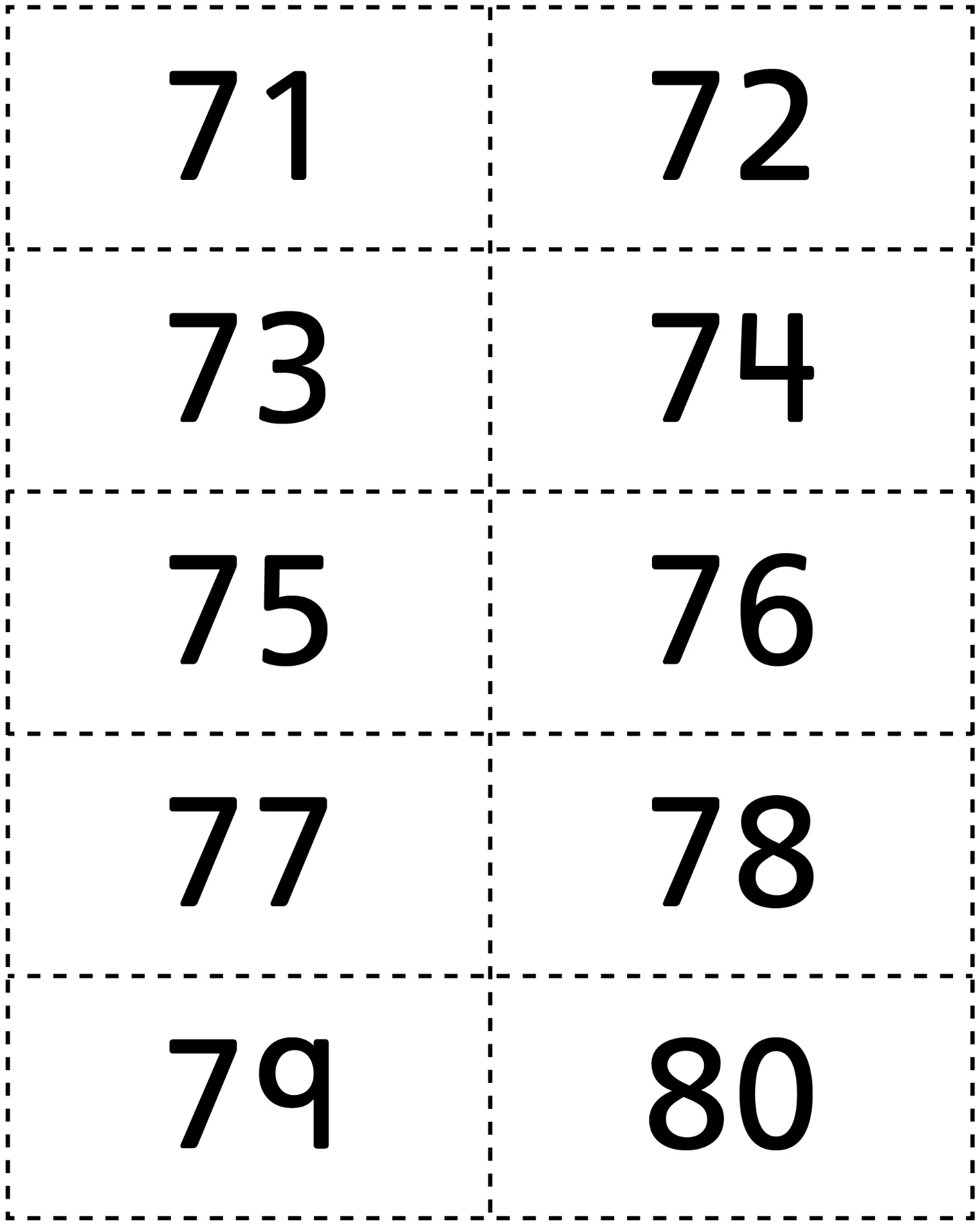 Number Cards (81–90)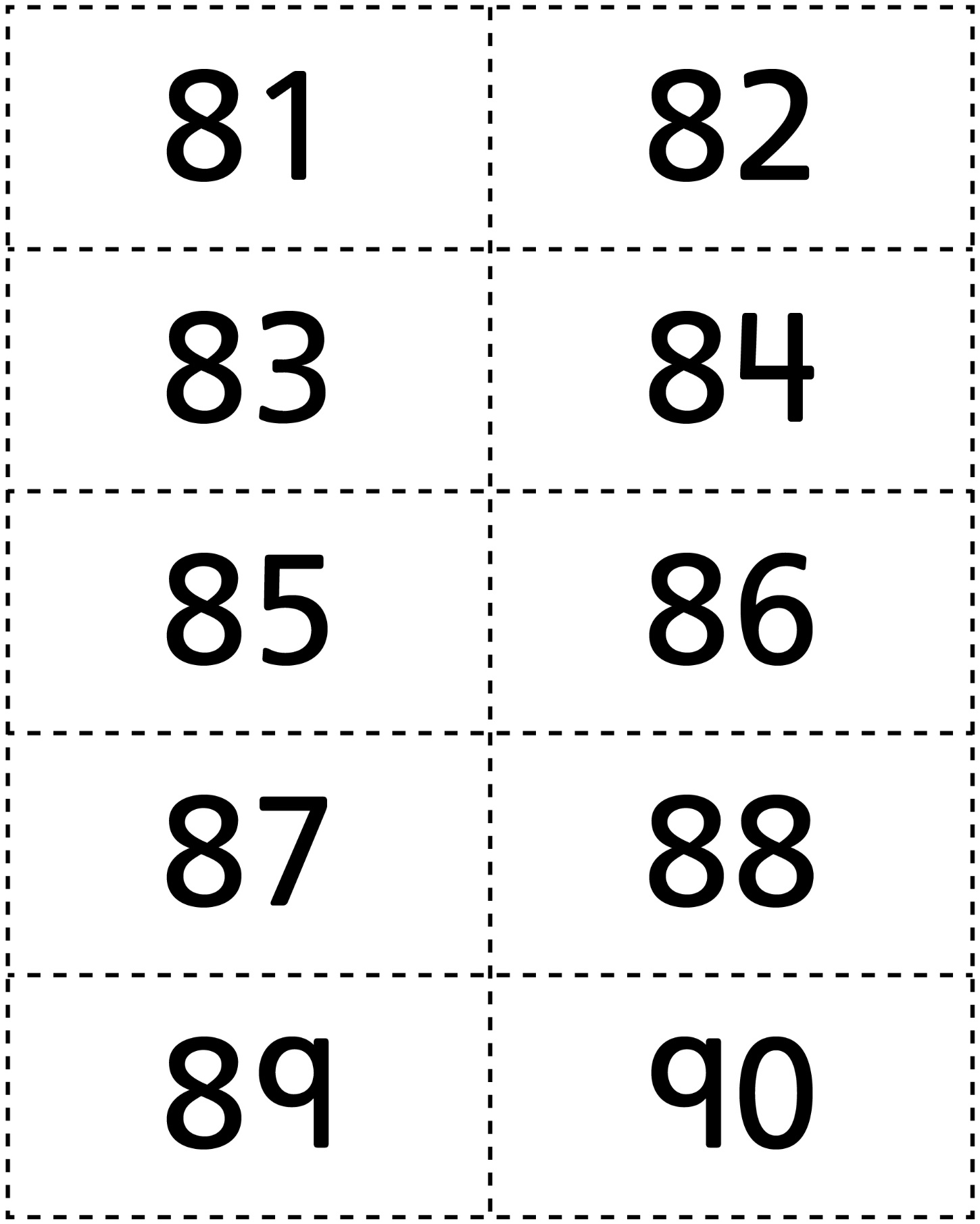 Number Cards (91–100)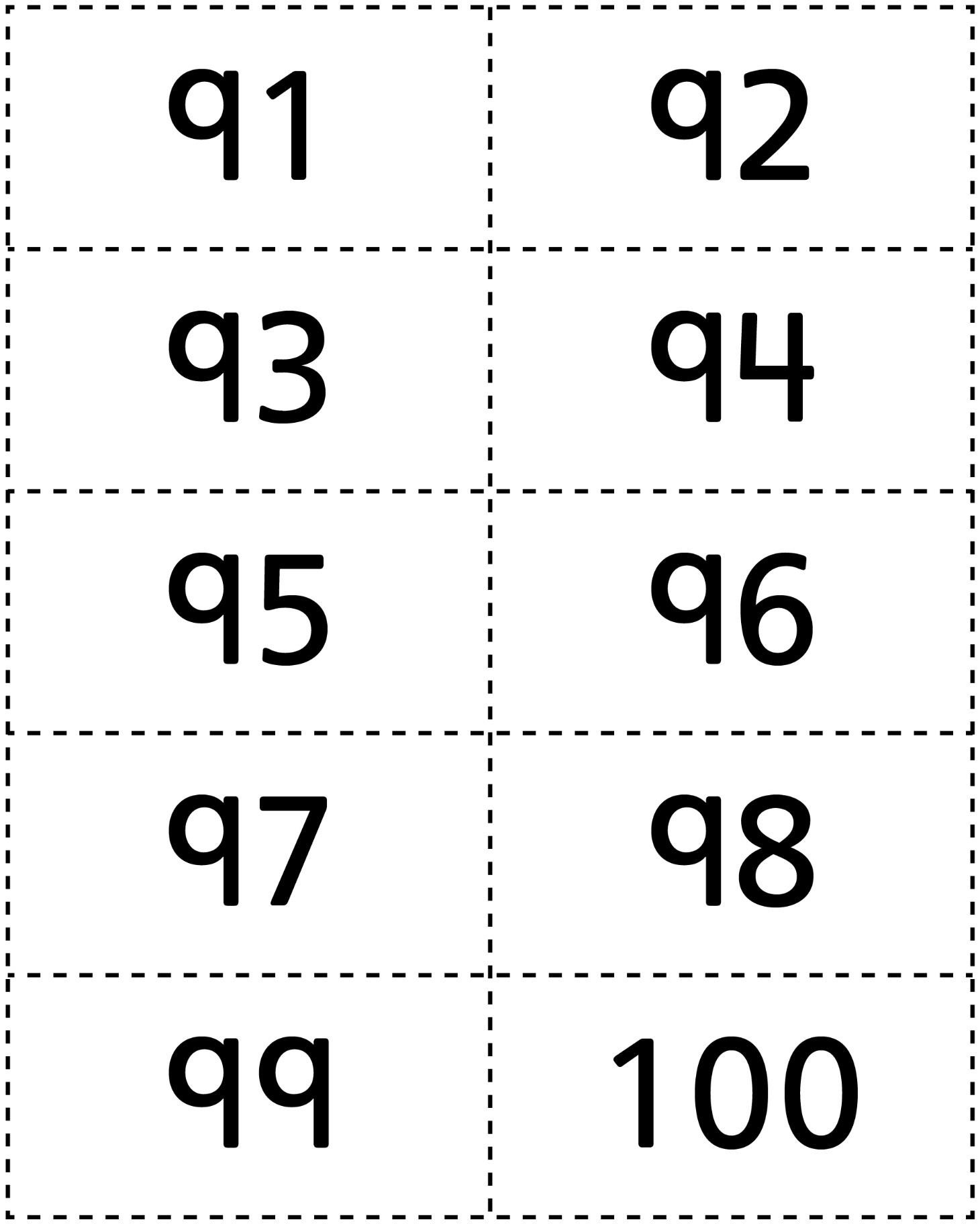 